【様式3】応札仕様書　（食器洗浄及び配膳車運搬・下膳業務委託）【様式3】記入要領応札仕様書　（食器洗浄及び配膳車運搬・下膳業務委託）条　　　　　　　　件応　　　札１２３４５６７８９１０１１１２１３条　　　　　　　　件応　　　札１２３４５６７８９１０１１１２１３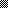 